		                   RADNO VRIJEME                                      ŠKOLSKA LOGOPEDINJA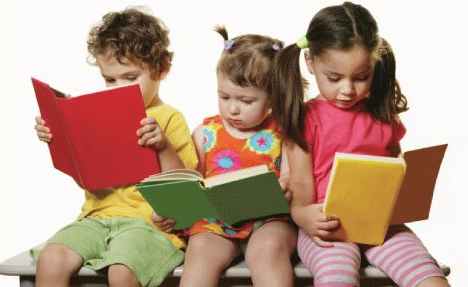                 Anita Juranić, prof. logopedPonedjeljak, srijeda           12.00 – 18.00Utorak, četvrtak, petak     07.30 – 13.30Prvi petak u mjesecu       12.00 – 18.00             OTVORENI SAT ZA RODITELJE          PONEDJELJAK               16 – 17           UTORAK                         11 - 12   